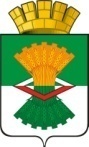 АДМИНИСТРАЦИЯМАХНЁВСКОГО МУНИЦИПАЛЬНОГО ОБРАЗОВАНИЯПОСТАНОВЛЕНИЕ03 декабря 2010 г. № 802п.г.т. МахнёвоО работе системы «Телефон доверия» по фактам коррупционной направленности в Администрации Махнёвского муниципального образованияВ соответствии с Федеральным законом от 2 мая 2006 года № 59-ФЗ «О порядке рассмотрения обращений граждан в Российской Федерации», в целях реализации государственной политики в сфере противодействия коррупции, создания условий для выявления фактов коррупционных проявлений, пресечения преступлений должностных лиц с использованием служебного положения, осуществления комплекса мероприятий, направленных на вовлечение населения в реализацию антикоррупционной политики,ПОСТАНОВЛЯЮ:1. Создать на базе организационного отдела Администрации Махнёвского муниципального образования систему «Телефон доверия» по фактам коррупционной направленности в Администрации Махнёвского муниципального образования. Для приема обращений граждан определить телефон 8 (34346) 76192.2. Утвердить Положение о порядке работы системы «Телефон доверия» по фактам коррупционной направленности в Администрации Махнёвского муниципального образования (Приложение № 1).3. Утвердить состав ответственных лиц за прием обращений граждан по системе «Телефон доверия» (Приложение № 2).4. Главному специалисту организационного отдела Администрации Махнёвского муниципального образования в срок до 10 декабря 2010 года осуществить организационно-технические мероприятия по обеспечению работы системы «Телефон доверия».5. Настоящее постановление опубликовать в газете «Алапаевская искра».6. Контроль за исполнением данного постановления оставляю за собой.Приложение № 1к постановлению Администрациимуниципального образованияот 03.12.2010г. №802Положениео порядке работы системы «Телефон доверия» по фактам коррупционной направленности в Администрации Махнёвского муниципального образованияГлава 1. Общие положения1.1. Настоящее Положение устанавливает порядок работы системы «Телефон доверия» по фактам коррупционной направленности, с которыми граждане столкнулись в процессе взаимодействия с муниципальными служащими органов местного самоуправления Махнёвского муниципального образования (далее - Телефон доверия).1.2. Телефон доверия устанавливается в Администрации Махнёвского муниципального образования (далее – местная Администрация) и представляет собой комплекс организационных мероприятий и технических средств, обеспечивающих гражданам возможность обращаться по телефону с заявлениями о фактах коррупции.1.3. Правовую основу работы Телефона доверия составляют Конституция Российской Федерации, законодательство Российской Федерации, Устав Махнёвского муниципального образования.Глава 2. Цели работы телефона доверия2.1. Телефон доверия создан в целях:- вовлечения населения Махнёвского муниципального образования в реализацию антикоррупционной политики;- содействия принятию мер, направленных на эффективное предупреждение коррупционных проявлений и борьбу с коррупцией;- формирования у населения Махнёвского муниципального образования нетерпимости к коррупционным проявлениям;- создания условий для выявления фактов коррупционных проявлений.Глава 3. Основные задачи3.1. Основными задачами работы Телефона доверия являются:- обеспечение оперативного приема, учета и рассмотрения обращений граждан, поступивших по Телефону доверия;- обработка и направление обращений, поступивших по Телефону доверия, главе местной Администрации для рассмотрения и принятия решения;- анализ обращений граждан, поступивших по Телефону доверия, их учет при разработке и реализации антикоррупционных мероприятий.Глава 4. Порядок организации работы телефона доверия4.1. Информация о функционировании и режиме работы Телефона доверия доводится до сведения населения через средства массовой информации, размещается на информационных стендах и официальном сайте местной Администрации в сети Интернет.4.2. Прием заявлений граждан по Телефону доверия осуществляется в рабочее время с 11 часов до 12 часов, с 13 часов до 16 часов с понедельника по пятницу.4.3. Прием, учет и предварительную обработку поступающих на Телефон доверия сведений осуществляют сотрудники организационного отдела местной Администрации (далее - ответственный муниципальный служащий).4.4. При ответе на телефонные звонки ответственный муниципальный служащий обязан:- назвать фамилию, имя, отчество, занимаемую должность;- сообщить позвонившему, что Телефон доверия работает исключительно для принятия информации о фактах коррупции, с которыми граждане сталкиваются при взаимодействии с муниципальными служащими органов местного самоуправления Махнёвского муниципального образования;- предложить гражданину назвать свою фамилию, имя, отчество, почтовый адрес, по которому должен быть направлен ответ;- предложить гражданину изложить суть вопроса;- сообщить гражданину, что конфиденциальность переданных им сведений гарантируется.В случаях, если сообщение гражданина не содержит информацию о фактах коррупции, позвонившему необходимо разъяснить, куда ему следует обратиться по сути содержащихся в его обращении сведений.4.5. Сообщения, поступающие по Телефону доверия, подлежат обязательной регистрации в течение одного дня с момента поступления и вносятся в журнал регистрации обращений граждан по фактам коррупционной направленности с указанием времени приема и краткого изложения сути обращения.4.6. По мере поступления сообщений о фактах коррупции ответственный муниципальный служащий готовит информационное письмо и направляет его главе местной Администрации для принятия решения.4.7. Поступившие сообщения о фактах коррупции рассматриваются в порядке и в сроки, установленные законодательством об обращениях граждан.При наличии в поступившем сообщении сведений о подготавливаемом, совершаемом или совершенном противоправном деянии, а также о лице, его подготавливающем, совершающем или совершившем, обращение подлежит немедленному направлению в правоохранительные органы в соответствии с их компетенцией.Муниципальные служащие, работающие с информацией, полученной по Телефону доверия, несут персональную ответственность за соблюдение конфиденциальности полученных сведений в соответствии с Федеральным законом от 2 марта 2007 года № 25-ФЗ «О муниципальной службе в Российской Федерации».Приложение № 2к Постановлению администрациимуниципального образованияот03.12.2010г.№802Состав ответственных лиц за прием заявлений граждан по системе «Телефон доверия»Глава Администрации Махнёвского муниципального образования               Н.Д.Бузань                    № 
п/пфамилия, имя, отчестводолжность1.Прилукова Ольга АндреевнаГлавный специалист организационного отдела Администрации Махнёвского муниципального образования 2.Третьякова Галина Гавриловна Ведущий специалист организационного отдела Администрации Махнёвского муниципального образования